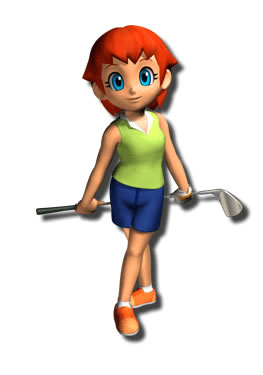 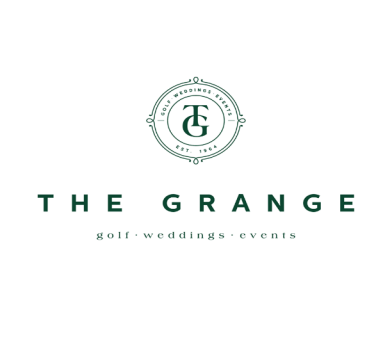 The Grange Lady Members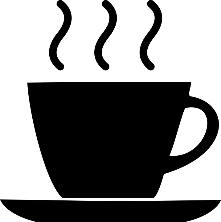 BIGGEST MORNING TEAWednesday 19TH June, 20244 Person Las Vegas Ambrose - 3 Drives per PersonPlayer whose ball is chosen does not hit the next shotEntry - $25.00   Per PersonPAYMENT MADE ON DAY OF PLAYSUPPORTING the CANCER COUNCIL of Australia Mulligans, number boards, cakes and slices for SALE (bring CASH)GROSS, NETT and NOVELTY PRIZESDivisions decided by number of entriesCoffee/Tea, Lunch and Full Bar Facilities Available in ClubHOW TO ENTERMEMBERS Enter via members MiClub Teesheet PortalVISITORS Complete the information below and email form to proshop@thegrangegolfclub.com.auDRAW AVAILABLE 13TH June, LATE ENTRIES ACCEPTED at the end of the fieldTEAM CONTACT NAME:   ____________________________     CLUB:      ________________Contact Ph:  ______________________    Email:   ___________________________________Queries to Golf Shop Ph 02 4261 1647 or Wendy Carlile 0417 256 995TeamPlayers NameGolflink No.G.A 1234NUMBER OF CARTS REQUIRED